DĖL INFORMACIJOS APIE TYMUS PATEIKIMO	Informuojame Jus, kad Nacionalinio visuomenės sveikatos centro prie Sveikatos apsaugos ministerijos Klaipėdos departamentas š. m. kovo 25–28 d. gavo informaciją apie patvirtintus 6 tymų atvejus, nustatytus Klaipėdos miesto, Kretingos ir Skuodo rajonų gyventojams. Susirgo trys vaikai ir trys suaugę asmenys. 2019 metais Lietuvoje užregistruoti 284 tymų atvejai.Tymai – labai laki oro lašeliniu keliu, taip pat per kvėpavimo takų išskyromis suterštas rankas ar kitus aplinkos daiktus plintanti virusinė infekcija. Didžiausią riziką tymai kelia nesirgusiems, neskiepytiems ar nepilnai skiepytiems (viena tymų vakcinos doze) kūdikiams, vaikams ir suaugusiems, nėščiosioms, imunosupresiniams (prislopinto imuniteto) asmenims, sveikatos priežiūros įstaigų darbuotojams. Sąlytis tarp žmonių, ypač uždarose patalpose, trunkantis ilgiau nei 15 min. yra pakankamas, kad įvyktų imlaus asmens užsikrėtimas. Siekiant išvengti tymų plitimo aplinkoje, labai svarbu, kad asmuo laiku kreiptųsi į asmens sveikatos priežiūros įstaigą.Dažniausiai susirgimas tymais pasireiškia karščiavimu, vėliau – akių gleivinės uždegimu, sloga, trečią–septintą ligos dieną atsiranda bėrimai. Bėrimai, kurie neniežti, prasideda veido srityje, už ausų, vėliau išplinta į kitas kūno vietas ir išlieka 4–7 dienas.Siekiant užkirsti kelią tymų plitimui šalyje, vaikų ugdymo įstaigoms rekomenduojame: – reguliariai vėdinti patalpas bei drėgnu būdu periodiškai valyti patalpų paviršius, sanitarinius įrenginius, baldus, žaislus, keisti patalynės skalbinius;– kruopščiai ir kuo dažniau plauti rankas – prieš valgį, palietus aplinkos daiktus;–nepriimti vaikų ugdyti pagal ikimokyklinio ir (ar) priešmokyklinio ugdymo programą, jei turi užkrečiamųjų ligų ar kitų ūmių sveikatos sutrikimų požymių;– vaikui sunegalavus ugdymo proceso metu informuoti tėvus, o esant būtinumui nedelsiant kviesti greitąją medicinos pagalbą. Jei vaikui ugdymo proceso metu pasireiškė užkrečiamųjų ligų požymiai, jį izoliuoti, kol atvyks jo tėvai.Efektyviausia priemonė, apsauganti nuo tymų yra skiepai tymų, raudonukės, epideminio parotito (MMR) vakcina. Pagal Lietuvos Respublikos vaikų profilaktinių skiepijimų kalendorių, vaikai MMR vakcina yra nemokamai skiepijami du kartus (15-16 mėnesių ir 6-7 metų amžiaus).Primename, kad,jeigu Jūsų ugdymo įstaigoje bus įtariamas / nustatytas tymų atvejis, Jūs būsite informuoti papildomai.	Daugiau informacijos apie tymus rasite Nacionalinio visuomenės sveikatos centro interneto svetainėje adresu https://nvsc.lrv.lt/lt/uzkreciamuju-ligu-valdymas/tymai.	Prašome šią informaciją perduoti vaikų ugdymo įstaigų vadovams ir visuomenės sveikatos priežiūros specialistams, dirbantiems vaikų ugdymo įstaigose.	Dėkojame už bendradarbiavimą.	PRIDEDAMA:1. Informacinė medžiaga „Informacija apie tymus ir prevencines priemones“, 1 lapas.2. Informacinė medžiaga „Tymai yra rimta liga“, 1 lapas.Klaipėdos departamento direktorius                                        Rimantas Pilipavičius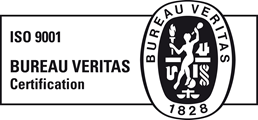 E. Juknienė, tel. (8 46) 41 03 47, faks. (8 46) 41 03 35, el. p. elvina.jukniene@nvsc.ltNACIONALINIO VISUOMENĖS SVEIKATOS CENTROPRIE SVEIKATOS APSAUGOS MINISTERIJOSKLAIPĖDOS DEPARTAMENTASBiudžetinė įstaiga, Kalvarijų g. 153, LT-08221 Vilnius. Duomenys kaupiami ir saugomi Juridinių asmenų registre, kodas 291349070.Departamento duomenys: Liepų g. 17, LT-92138 Klaipėda, tel. (8 46) 41 03 34, faks. (8 46) 41 03 35,el. p. klaipeda@nvsc.ltKlaipėdos apskritiesvisuomenėssveikatosbiuramsKlaipėdos apskritiessavivaldybiųadministracijoms2019-03-Nr.Nr.Nr.(3-13 16.1.1 E)2-Klaipėdos apskritiesvisuomenėssveikatosbiuramsKlaipėdos apskritiessavivaldybiųadministracijoms